Заслушав информацию главного технического инспектора труда, президиум областной организации «Общероссийского Профсоюза образования» отмечает, что в образовательных учреждениях Калининского района работодателями принимаются меры по выполнению требований ст.219 Трудового кодекса РФ на обеспечение прав работника на труд в условиях, отвечающих требованиям охраны труда.Проверка показала, что для реализации данных прав в образовательных организациях Калининского района разработана система управления охраной труда. Приказами работодателей, по согласованию с профсоюзными комитетами, в подавляющем большинстве образовательных организаций утверждены Положения о системе управления охраной труда. Неотъемлемой составной частью системы управления охраной труда является служба охраны труда, обеспечивающая функционирование СУОТ, поэтому в образовательных организациях Калининского района, с численностью работников более 50 человек, введена должность специалиста по охране труда. В остальных образовательных организациях приказом работодателя назначены ответственные за организацию работы по охране труда.Работники образовательных организаций обеспечены рабочими местами, соответствующими требованиям охраны труда.Образовательные организации Калининского района своевременно и в полном объёме перечисляют средства на обязательное социальное страхование от несчастных случаев на производстве и профессиональных заболеваний.Работники образования обеспечены за счет средств работодателя средствами индивидуальной защиты в соответствии с требованиями охраны труда.Проведено обучение членов комиссий, работников безопасным методам и приемам труда за счет средств работодателя.По результатам специальной оценки условий труда работникам установлены гарантии и компенсации в соответствии с Трудовым Кодексом РФ.Проверка также показала, что в коллективных договорах образовательных организаций присутствует раздел «Охрана труда». Проводятся регулярные инструктажи по охране труда на рабочем месте. Медицинские осмотры работников образовательных организаций проводятся за счет средств работодателей. В образовательных организациях проведена специальная оценка условий труда. Приказами руководителей образовательных организаций назначены комиссии по охране труда. В профсоюзных организациях избраны уполномоченные профкомов по охране труда. Проводится обучение на I группу по электробезопасности неэлектротехнического персонала.Работодатель обеспечивает постоянное наличие в санитарно-бытовых помещениях мыла или дозаторов с жидким смывающим веществом в соответствии со Стандартом безопасности труда "Обеспечение работников смывающими и (или) обезвреживающими средствами".Вопросы охраны труда регулярно заслушиваются на заседаниях президиума, комитета районной организации Общероссийского Профсоюза образования, профсоюзных комитетов учреждений. На них рассматривается выполнение Соглашения по охране труда, соблюдение норм законодательства о рабочем времени, времени отдыха, предоставлении компенсаций и льгот за работу с вредными условиями труда и т.п.Проверка ряда образовательных учреждений Калининского района выявила ряд нарушений и недоработок в области охраны труда:-	вследствие вступления в силу с 1 января 2021 г. новых правил по охране труда не проведена внеочередная проверка знаний требований охраны труда членов комиссии по охране труда МБОУ СОШ с. Колокольцовка Калининского района, МБУ ДО ДЮСШ г. Калининска, МБДОУ «Детский сад №6 г. Калининск»;-	в МБУ ДО ДЮСШ г. Калининска отсутствует Система управления охраной труда;-	отсутствуют программы обучения, наличие приказов об утверждении программ в МБУ ДО ДЮСШ г. Калининска;-	приказом работодателя в МБОУ СОШ с. Колокольцовка Калининского района не определены порядок, форма, периодичность и продолжительность обучения по охране труда и проверки знаний требований охраны труда работников рабочих профессий;-	в МБДОУ «Детский сад №6 г. Калининск» первичный инструктаж на рабочем месте, повторный, внеплановый и целевой инструктажи проводятся не непосредственными руководителями работ, а лицом назначенным ответственных за организацию работ по охране труда;-	работники МБУ ДО ДЮСШ г. Калининска не ознакомлены в письменной форме с результатами проведения специальной оценки условий труда на их рабочих местах;-	в МБДОУ «Детский сад №6 г. Калининск» не проведено обязательное психиатрическое освидетельствование не реже одного раза в пять лет;-	не все образовательные организации Калининского района используют финансовое обеспечение предупредительных мер по сокращению производственного травматизма и профессиональных заболеваний работников и санаторно-курортного лечения работников, занятых на работах с вредными и (или) опасными производственными факторами за счет 20% сумм страховых взносов в Фонд социального страхования.Президиум Саратовской областной организации Профессионального союза работников народного образования и науки РФ ПОСТАНОВЛЯЕТ:Рекомендовать заместителю главы администрации Калининского муниципального района по социальной сфере, начальнику управления образования администрации Калининского муниципального района Захаровой О.Ю. и председателю Калининской районной организации «Общероссийского Профсоюза образования» Манюшкиной Г.П.:До 01 сентября 2021 г. обсудить данное постановление на совместном совещании директоров и заседании президиума районной организации Профсоюза и принять меры по устранению отмеченных недостатков.До 15 июля 2021 г. провести разъяснительную работу с руководителями образовательных организаций по возврату 20% сумм страховых взносов Фонда социального страхования на основании Приказа Министерства труда и социальной защиты РФ от 10 декабря 2012 г. N 580н "Об утверждении Правил финансового обеспечения предупредительных мер по сокращению производственного травматизма и профессиональных заболеваний работников и санаторно-курортного лечения работников, занятых на работах с вредными и (или) опасными производственными факторами".До 15 сентября 2021 года проинформировать обком профсоюза о принятых мерах.Председателям районных и городских организаций Профсоюза, председателям профсоюзных организации учреждений профессионального и высшего образования:изучить состояние выполнения ст.219 Трудового кодекса РФ «Право работника на труд в условиях, отвечающих требованиям охраны труда»;в случае выявления фактов нарушения прав работников образовательных организаций на безопасные условия труда требовать от работодателей незамедлительного устранения недостатков;провести мероприятия по разъяснению и содействию использования образовательными организациями области возможности финансового обеспечения за счет 20% сумм страховых взносов на обязательное социальное страхование от несчастных случаев на производстве и профессиональных заболеваний, подлежащих перечислению в Фонд социального страхования;провести переговоры с руководителями муниципальных органов управления образованием, директорами учреждений профессионального образования, ректорами вузов о включении представителей Профсоюза, внештатных технических инспекторов труда в состав комиссий по проверкам готовности организаций, осуществляющих образовательную деятельность, к началу учебного года.Технической инспекции труда областной организации Профсоюза продолжить работу по контролю за введением системы управления охраной труда и оценке профессиональных рисков в образовательных организациях области.Контроль за исполнением постановления возложить на главного технического инспектора труда областной организации Профсоюза Сысуева Д.А.Председатель								Н.Н. Тимофеев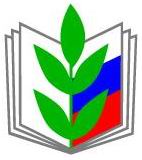 ПРОФЕССИОНАЛЬНЫЙ СОЮЗ РАБОТНИКОВ НАРОДНОГО ОБРАЗОВАНИЯ И НАУКИ РОССИЙСКОЙ ФЕДЕРАЦИИСАРАТОВСКАЯ ОБЛАСТНАЯ ОРГАНИЗАЦИЯ ПРОФЕССИОНАЛЬНОГО СОЮЗА РАБОТНИКОВ НАРОДНОГО ОБРАЗОВАНИЯ И НАУКИ РОССИЙСКОЙ ФЕДЕРАЦИИ(САРАТОВСКАЯ ОБЛАСТНАЯ ОРГАНИЗАЦИЯ «ОБЩЕРОССИЙСКОГО ПРОФСОЮЗА ОБРАЗОВАНИЯ»)ПРЕЗИДИУМПОСТАНОВЛЕНИЕПРОФЕССИОНАЛЬНЫЙ СОЮЗ РАБОТНИКОВ НАРОДНОГО ОБРАЗОВАНИЯ И НАУКИ РОССИЙСКОЙ ФЕДЕРАЦИИСАРАТОВСКАЯ ОБЛАСТНАЯ ОРГАНИЗАЦИЯ ПРОФЕССИОНАЛЬНОГО СОЮЗА РАБОТНИКОВ НАРОДНОГО ОБРАЗОВАНИЯ И НАУКИ РОССИЙСКОЙ ФЕДЕРАЦИИ(САРАТОВСКАЯ ОБЛАСТНАЯ ОРГАНИЗАЦИЯ «ОБЩЕРОССИЙСКОГО ПРОФСОЮЗА ОБРАЗОВАНИЯ»)ПРЕЗИДИУМПОСТАНОВЛЕНИЕПРОФЕССИОНАЛЬНЫЙ СОЮЗ РАБОТНИКОВ НАРОДНОГО ОБРАЗОВАНИЯ И НАУКИ РОССИЙСКОЙ ФЕДЕРАЦИИСАРАТОВСКАЯ ОБЛАСТНАЯ ОРГАНИЗАЦИЯ ПРОФЕССИОНАЛЬНОГО СОЮЗА РАБОТНИКОВ НАРОДНОГО ОБРАЗОВАНИЯ И НАУКИ РОССИЙСКОЙ ФЕДЕРАЦИИ(САРАТОВСКАЯ ОБЛАСТНАЯ ОРГАНИЗАЦИЯ «ОБЩЕРОССИЙСКОГО ПРОФСОЮЗА ОБРАЗОВАНИЯ»)ПРЕЗИДИУМПОСТАНОВЛЕНИЕПРОФЕССИОНАЛЬНЫЙ СОЮЗ РАБОТНИКОВ НАРОДНОГО ОБРАЗОВАНИЯ И НАУКИ РОССИЙСКОЙ ФЕДЕРАЦИИСАРАТОВСКАЯ ОБЛАСТНАЯ ОРГАНИЗАЦИЯ ПРОФЕССИОНАЛЬНОГО СОЮЗА РАБОТНИКОВ НАРОДНОГО ОБРАЗОВАНИЯ И НАУКИ РОССИЙСКОЙ ФЕДЕРАЦИИ(САРАТОВСКАЯ ОБЛАСТНАЯ ОРГАНИЗАЦИЯ «ОБЩЕРОССИЙСКОГО ПРОФСОЮЗА ОБРАЗОВАНИЯ»)ПРЕЗИДИУМПОСТАНОВЛЕНИЕ
«22» июня 2021 г.
г. Саратов
г. Саратов
№ 11О выполнении требований ст.219 Трудового Кодекса РФ «Право работника на труд в условиях, отвечающих требованиям охраны труда» в образовательных организациях Калининского районаО выполнении требований ст.219 Трудового Кодекса РФ «Право работника на труд в условиях, отвечающих требованиям охраны труда» в образовательных организациях Калининского района